 DOMANDA DI PARTECIPAZIONE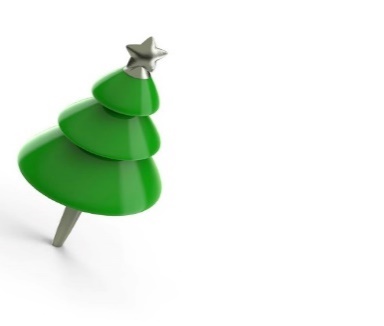 all’Invito pubblico per la manifestazione di interesse per l’affitto delle casette natalizie nell’ambito della manifestazione “Advent u Puli - L’Avvento in città  2023” DOMANDA DI PARTECIPAZIONEall’Invito pubblico per la manifestazione di interesse per l’affitto delle casette natalizie nell’ambito della manifestazione “Advent u Puli - L’Avvento in città  2023”Denominazione della persona fisica/giuridica:Persona responsabile: Indirizzo (via, numero civico, città, regione):Codice fiscale (OIB):Indirizzo di posta elettronica:Nome della casetta natalizia:Numero di telefono cellulare:Persona di contatto: L'offerente  è soggetto all'IVASÌ           NOTipo di attività:Somministrazione di alimenti e bevandeVenditaDescrizione dell'offerta (elencare cosa sarà incluso nell'offerta, soprattutto se si partecipa alla licitazione per l'affitto di casette con prodotti dolci e salati)L’offerente si impegna a rispettare le leggi ei regolamenti della Repubblica di Croazia relativi alla vendita dei prodotti.Con la mia firma garantisco la veridicità delle informazioni riportate e sarò ritenuto/a risposabile degli eventuali danni patrimoniali e/o non patrimoniali causati all'organizzatore o a terzi a causa della non veridicità delle informazioni riportate.Luogo e data:                                                                                                                              Firma e sigillo dell'offerente:  L’offerente si impegna a rispettare le leggi ei regolamenti della Repubblica di Croazia relativi alla vendita dei prodotti.Con la mia firma garantisco la veridicità delle informazioni riportate e sarò ritenuto/a risposabile degli eventuali danni patrimoniali e/o non patrimoniali causati all'organizzatore o a terzi a causa della non veridicità delle informazioni riportate.Luogo e data:                                                                                                                              Firma e sigillo dell'offerente:  